www.emsasoccerportal.com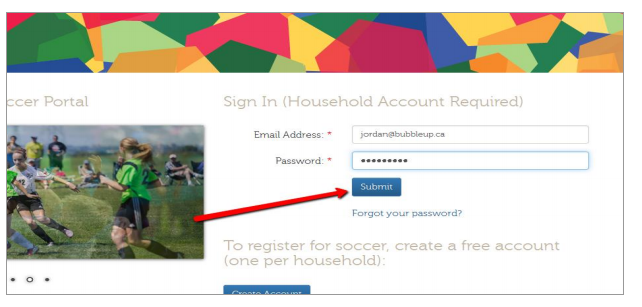 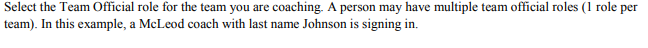 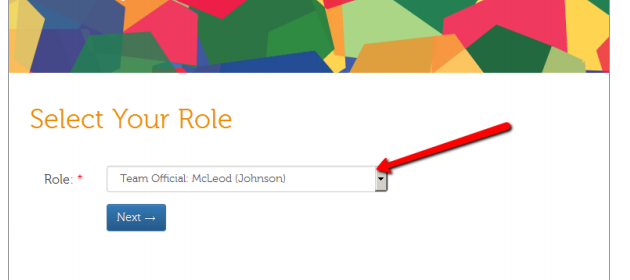 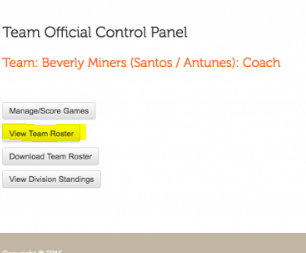 